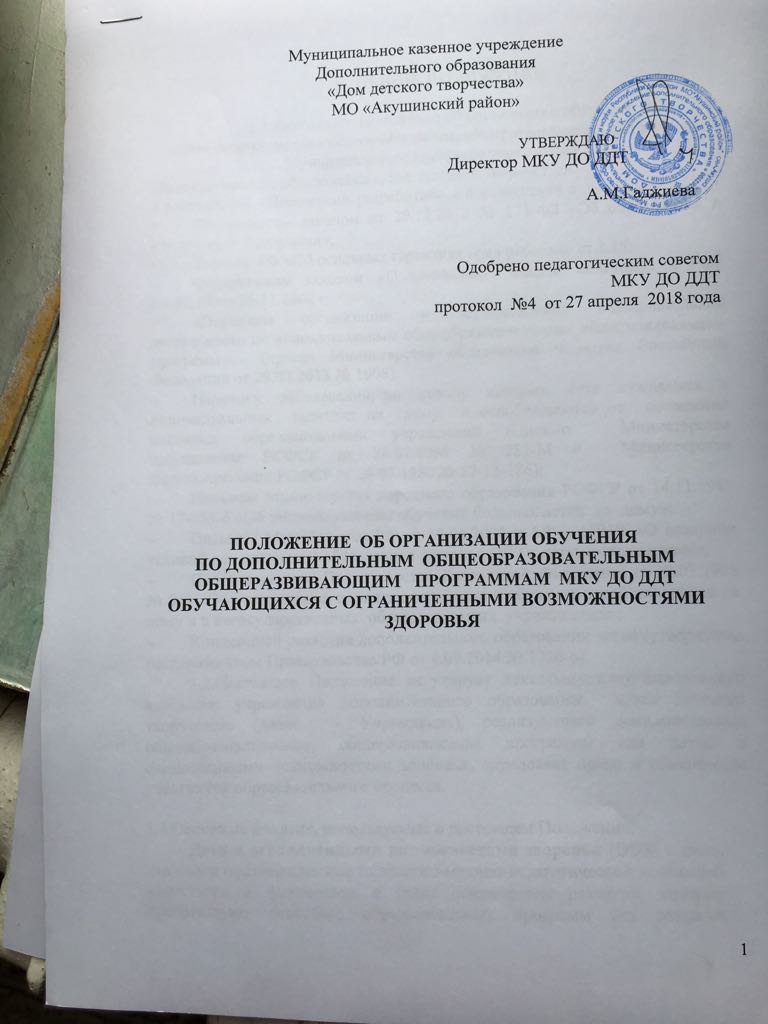 ОБЩИЕ ПОЛОЖЕНИЯ	1.1.Настоящее  Положение об организации обучения  по дополнительным общеобразовательным, общеразвивающим программам Муниципального казенного учрежденияДополнительного образования «Дом детского творчества»в дальнейшем – Положение, разработано  в соответствии сФедеральным законом от 29.12.2012 № 273-ФЗ «Об образовании в Российской  Федерации»;Законом РФ «Об основных гарантиях прав ребенка» ст.1,15;Федеральным законом «О социальной защите инвалидов в РФ» (ст.18,19) от 01.11.2002 г;«Порядком организации и осуществления образовательной деятельности по дополнительным общеобразовательным, общеразвивающим  программам» (приказ Министерства образования и науки Российской Федерации от 29.08.2013 № 1008);Перечнем  заболеваний, по  поводу  которых  дети  нуждаются  в индивидуальных  занятиях на  дому  и освобождаются от  посещения  массовых образовательных учреждений (Письмо  Министерства просвещения РСФСР от 28.07.1980 № 281-М и  Министерства здравоохранения РСФСР от 28.07.1980 № 17-13-186);Письмом Министерства народного образования РСФСР от 14.11.1988 № 17-253-6 «Об индивидуальном обучении больных детей  на  дому»;Письмом Минобрнауки РФ от 18.04.2008 и АФ – 150/06 «О создании условий для получения образования детьми с ОВЗ и детьми-инвалидами»;Постановлением  Правительства  Российской  Федерации  от 18.07.1996 № 861 «Об утверждении порядка воспитания и обучения детей-инвалидов на дому и в негосударственных  образовательных  учреждениях»;Концепцией развития дополнительного образования детей (утверждена распоряжением Правительства РФ от 4.09.2014 № 1726-р).	1.2.Настоящее  Положение  регулирует  деятельность муниципального казенного учреждения дополнительного образования  «Дом детского творчества» (далее  - Учреждение), реализующего дополнительные общеобразовательные, общеразвивающие программы для детей с ограниченными возможностями здоровья, определяет права и обязанности участников образовательного процесса.	1.3.Основные понятия, используемые в настоящем Положении.Дети с ограниченными возможностями здоровья (ОВЗ) – лица, имеющие подтвержденные психолого-медико-педагогической комиссией недостатки в физическом и (или) психическом развитии, которые препятствуют освоению образовательных программ без создания специальных условий для получения образования: неслышащие, слабослышащие и позднооглохшие, незрячие, слабовидящие и поздноослепшие, с тяжелой речевой патологией, с нарушениями опорно-двигательного аппарата, с задержкой психического развития, с умственной отсталостью (могут являться или не являться инвалидами).Ребенок - инвалид – лицо, в возрасте до 18 лет, которое имеет нарушение здоровья со стойким расстройством функций организма, обусловленное заболеваниями, последствиями травм или дефектами, приводящее к ограничению жизнедеятельности и вызывающее необходимость его социальной защиты.	1.4.Дети  с ограниченными возможностями здоровья имеют равные права с другими обучающимися.	1.5.Обучение детей с ограниченными возможностями здоровья может быть организовано в следующих формах:индивидуальная;групповая.	Индивидуальное обучение детей с ограниченными возможностями здоровья подразделяется:на дому (учебные занятия с обучающимся проводятся на дому);индивидуально (учебные  занятия  с  обучающимся  проводятся  индивидуально  в образовательном учреждении);комбинированно (часть  учебных  занятий  с  обучающимся  проводится  в образовательном учреждении или на дому индивидуально, а часть – в объединении).	1.6.Выбор формы организации обучения детей с ограниченными возможностями здоровья зависит от особенностей психофизического  развития  и  возможностей  обучающегося, особенностей эмоционально-волевой  сферы, характера  течения  заболевания, рекомендаций учреждения  здравоохранения, рекомендаций  психолого-медико-педагогической комиссии, возможностей  доставки  обучающегося  в  образовательное  учреждение  и отсутствия противопоказаний для занятий в детском коллективе.	1.7.Форму  организации  обучения  детей с ограниченными возможностями здоровья родители (законные представители) обучающегося согласовывают с администрацией Учреждения.	1.8.Настоящее  Положение  разрабатывается  администрацией  Учреждения, принимается  педагогическим советом Учреждения, утверждается директором Учреждения.	1.9.Настоящее  Положение  является  локальным  нормативным  правовым  актом, регламентирующим деятельность   Учреждения.	1.10.Настоящее Положение принимается на неопределенный срок. Изменения и дополнения к Положению  принимаются  в  составе  новой  редакции  Положения. После  принятия  новой  редакции Положения предыдущая редакция утрачивает силу.2.ЦЕЛЬ И  ЗАДАЧИ  ОБУЧЕНИЯ ДЕТЕЙ С ОГРАНИЧЕННЫМИ ВОЗМОЖНОСТЯМИ ЗДОРОВЬЯ	2.1. Цель: создание условий для социально-педагогической поддержки детей-инвалидов и детей с ограниченными возможностями здоровья средствами дополнительного образования.2.2. Основные задачи, реализуемые при обучении детей с ограниченными возможностями здоровья:освоение дополнительных общеобразовательных  программ детьми с ограниченными возможностями здоровья, с учетом характера течения их заболевания, рекомендаций лечебно - профилактического учреждения; обеспечение им оптимальной  социальной  интеграции, сохранение и укрепление их здоровья;оказание помощи детям с ограниченными возможностями здоровья в их социальной адаптации; расширение их жизненного пространства, кругозора и подготовка к полноценной жизни в обществе;обеспечение щадящего  режима проведения  занятий при организации   образовательного процесса  обучающихся   с ограниченными возможностями здоровья;создание  благоприятных  условий  для  обучающихся  с  учетом их возрастных  и индивидуальных  особенностей, соматического  и  нервно-психического  здоровья.3.ОРГАНИЗАЦИЯ  ОБРАЗОВАТЕЛЬНОГО  ПРОЦЕССА	3.1. Дети с ограниченными возможностями здоровья по заявлению родителей (законных представителей) зачисляются на обучение по итогам собеседования. 	3.2.Основанием для организации обучения данных обучающихся является: заявление от родителей (законных представителей);справка ВКК об инвалидности или справка  ВК - врачебной комиссии;справка из образовательного учреждения о нахождении ребенка на домашнем обучении.Документы на ребенка предоставляются в Учреждение родителями (законными представителями) лично не позднее 31 августа. 	3.3.Зачисление и отчисление детей с ограниченными возможностями здоровья оформляется приказом руководителя по заявлению родителей (законных представителей). 	3.4.Списочный состав детей с ограниченными возможностями здоровья формируется директором.	3.5.Выбор форм и методов проведения занятий зависит от особенностей психофизического развития и возможностей обучающихся, особенностей эмоционально-волевой сферы, состояния ребенка, по индивидуально разработанным программам и по личному заявлению родителей (или законных представителей) по итогам собеседования. 	3.6.Содержание   дополнительных общеобразовательных   программ и организация учебного  процесса  выстраиваются  с  учетом  характера  течения  заболеваний обучающихся, их интересов, потребностей и возможностей.	3.7.Учебные занятия с обучающимся в рамках организации обучения детей с ограниченными возможностями здоровья  проводятся педагогами Учреждения в соответствии с расписанием, утвержденным директором Учреждения. Распределение часов учебного плана производится с учетом  индивидуальных  особенностей, психофизических  возможностей  ребенка,   а  также  пожеланий  родителей (законных представителей). 	3.8.Проведение  промежуточной и итоговой аттестации, а  также  перевод  обучающихся  на следующий год обучения определяется в соответствии с локальными нормативными правовыми актами Учреждения.	3.9.Интеграция  детей с ограниченными возможностями здоровья в  образовательную  и культурную среду Учреждения осуществляется через проведение совместных с обучающимися  Учреждения  учебных  и  развивающих  занятий, воспитательных мероприятий.	3.10.Контроль  организации обучения детей с ограниченными возможностями здоровья осуществляется администрацией Учреждения в соответствии с планами работы Учреждения (в том числе, с планом внутриучрежденческого контроля).	3.11.Создание необходимых условий для организации процесса обучения детей с ограниченными возможностями здоровья обеспечивает директор Учреждения.	3.12.Контроль  за  организацией  обучения  детей с ограниченными возможностями здоровья, своевременным проведением  учебных  занятий  с  обучающимся, за  выполнением образовательных   программ  дополнительного образования, учебного  плана осуществляет  заместитель директора по учебно-воспитательной работе. 4.ПЕРЕВОД ДЕТЕЙ С ОГРАНИЧЕННЫМИ ВОЗМОЖНОСТЯМИ ЗДОРОВЬЯ НА ИНДИВИДУАЛЬНОЕ ОБУЧЕНИЕ НА ДОМУ	4.1.Основанием для перевода обучающегося на индивидуальное обучение на дому в каждом отдельном  случае  являются  представленные родителями (законными  представителями) обучающегося  соответствующая  справка (медицинское  заключение) учреждения здравоохранения  и  письменное  заявление  на  имя  директора  Учреждения  об  организации индивидуального обучения ребенка на дому.	4.2.Перевод обучающегося  на  индивидуальное  обучение  оформляется  приказом  директора Учреждения об организации индивидуального обучения на дому.	4.3.В  приказе  директора  Учреждения  об  организации  индивидуального  обучения  на  дому регламентируются  сроки  обучения  обучающегося, форма  организации  индивидуального обучения  обучающегося  на  дому, количество  часов  учебного  плана, учебный  план обучающегося, расписание  учебных  занятий  индивидуального  обучения  на  дому, назначается должностное лицо, на которое возлагается ответственность за организацию и контроль индивидуального обучения на дому.	4.4.Сроки перевода  обучающихся  на  индивидуальное обучение на дому регламентируются сроками  действия  справки (медицинского  заключения) учреждения  здравоохранения (если срок не указан, то до окончания текущего учебного года).	4.5.При переводе обучающегося на индивидуальное обучение на дому директор Учреждения или заместитель  директора  Учреждения   обязаны  ознакомить родителей (законных представителей) обучающегося с настоящим Положением.	4.6.При  переводе  обучающегося  на  индивидуальное  обучение  на  дому  педагог обязан внести необходимые  записи в   журнал учёта работы педагога.	4.7.По  окончании  срока  действия  справки (медицинского  заключения) учреждения здравоохранения администрация Учреждения обязана совместно  с родителями (законными представителями) обучающегося решить вопрос о дальнейшей форме обучения ребенка.	В случае, если  дата окончания  срока  в справке (медицинском заключении) учреждения здравоохранения  не  указана, то  продолжение  обучения  обучающегося  в  форме индивидуального  обучения  на  дому  в  новом  учебном  году  требует  повторного предоставления  родителями (законными  представителями) соответствующей  справки (медицинского  заключения) учреждения  здравоохранения  и  подачи  заявления  на  имя директора Учреждения об организации индивидуального обучения ребенка на дому в новом учебном году не позднее 20 августа текущего года.5.ПРАВА И ОБЯЗАННОСТИ УЧАСТНИКОВ ОБРАЗОВАТЕЛЬНОГО ПРОЦЕССА ПРИ ОРГАНИЗАЦИИ  ОБУЧЕНИЯ  ДЕТЕЙ С ОГРАНИЧЕННЫМИ ВОЗМОЖНОСТЯМИ ЗДОРОВЬЯМИ	5.1.Участниками образовательного процесса при организации обучения  детей с ограниченными возможностями здоровья являются: обучающиеся, их  родители (законные  представители), администрация и педагогические  работники Учреждения.	5.2. Обучающиеся имеют право на:  защиту своего достоинства;защиту от всех форм физического и психического насилия, оскорбления личности;получение квалифицированной помощи и коррекцию имеющихся недостатков развития;уважение человеческого достоинства, свободу совести и информации, свободное выражение собственных взглядов и убеждений;обучение в соответствии с федеральными государственными образовательными стандартами по индивидуальному учебному плану;свободное посещение мероприятий, не предусмотренных учебным планом;перевод в другое образовательное учреждение, реализующее образовательную программу соответствующего уровня, при согласии этого образовательного учреждения и успешном прохождении  обучающимся аттестации;перевод обучающегося в другое образовательное учреждение при его ликвидации;отдых, в том числе организованный, между занятиями, в выходные и праздничные дни;бесплатное пользование библиотечно-информационными ресурсами Учреждения;обучение по индивидуальным учебным планам;участие в обсуждении и решении вопросов деятельности Учреждения, в том числе через органы самоуправления Учреждения;другие права, предусмотренные действующим законодательством Российской Федерации.Запрещается привлечение обучающихся к труду, не предусмотренному образовательной программой, без согласия обучающихся и их родителей (законных представителей). 	5.3.Обучающиеся в Учреждении обязаны: исполнять устав Учреждения в части, их касающейся; выполнять требования правил внутреннего распорядка Учреждения;выполнять требования образовательной программы Учреждения по срокам и объёмам, согласно учебным планам и учебным программам;бережно относиться к имуществу Учреждения, поддерживать установленный порядок и чистоту в помещениях и на территории Учреждения;выполнять правила охраны жизни и здоровья в процессе обучения;находиться  дома в  часы, отведенные для  учебных занятий, либо  приходить  в Учреждение в часы, отведенные для занятий в случае организации индивидуального обучения на дому в комбинированной форме;уважать честь и достоинство других обучающихся и работников Учреждения.	5.4.Родители (законные представители) обучающихся имеют право:принимать участие в управлении Учреждением; защищать законные права и интересы детей;вносить предложения по улучшению работы с детьми, организации дополнительных услуг в Учреждении;требовать уважительного отношения к ребёнку;создавать различные родительские объединения, клубы в Учреждении;знакомиться с уставом Учреждения, лицензией на право ведения образовательной деятельности, образовательными программами, реализуемыми Учреждением, и другими документами, регламентирующими организацию образовательного процесса;выбирать форму получения образования, образовательное учреждение;знакомиться с ходом и содержанием образовательного процесса, с результатами промежуточной и итоговой аттестации;требовать выполнения условий договора между Учреждением и родителями (законными представителями) ребёнка;другие права, предусмотренные действующим законодательством Российской Федерации.	5.5. Родители (законные представители) обучающихся обязаны: соблюдать устав Учреждения;обеспечивать получение ребёнком дополнительного образования;выполнять условия договора между Учреждением и родителями (законными представителями) ребёнка;своевременно ставить в известность Учреждение об отсутствии и болезни ребёнка;своевременно  информировать  администрацию  Учреждения  и  педагогического работника о рекомендациях врача, особенностях режима больного ребенка;создавать для ребенка и педагога оптимальные рабочие условия для проведения занятий дома;осуществлять  связь  с  Учреждением, своевременно  в  течение  дня  информировать администрацию  Учреждения  об  отмене  занятий  в  случае  болезни  ребенка  и  о возобновлении занятий;посещать проводимые родительские собрания.	5.6.Права и обязанности педагогических работников Учреждения определяются законодательством Российской Федерации, уставом Учреждения, правилами внутреннего трудового распорядка, должностными инструкциями и закрепляются в трудовом договоре.	5.7.Педагоги  дополнительного образования, осуществляющие  педагогическую  деятельность  в  форме  индивидуального обучения, имеют право:участвовать в управлении Учреждением в форме, определённой уставом;на условия труда, отвечающие требованиям безопасности и гигиены;на возмещение ущерба, причинённого в результате повреждения здоровья на работе;на оплату труда в соответствии с объёмом выполняемой работы;на поощрение в соответствии с положением о премировании работников;на ежегодный оплачиваемый отпуск в соответствии с законодательством Российской Федерации;на защиту своих прав человека и гражданина, чести и достоинства, своих профессиональных прав, льгот, в том числе путём объединения в профсоюзы и другие профессиональные и общественные организации;на полную информацию о деятельности администрации Учреждения в части, касающейся профессиональной деятельности данного работника, а также его материального и социального статуса;свободно выбирать и использовать в работе инновационные технологии, развивающие программы в образовательном процессе;аттестоваться на соответствующую квалификационную категорию;на длительный отпуск сроком до одного года через каждые 10 лет непрерывной преподавательской работы (без содержания);свободного выбора, разработки и применения методов воспитания и обучения детей;требовать от администрации Учреждения организации условий для осуществления образовательного процесса в рамках реализуемой программы;на социальные гарантии и льготы, предусмотренные действующим законодательством Российской Федерации;другие права, предусмотренные действующим законодательством Российской Федерации.	5.8.Педагогические работники обязаны:соблюдать устав, правила внутреннего трудового распорядка и другие локальные акты Учреждения, строго следовать нормам профессиональной этики;соблюдать трудовую, технологическую и исполнительскую дисциплину, обеспечивать соблюдение дисциплины и порядка обучающимися;обеспечивать высокую эффективность образовательного процесса, формировать у обучающихся гражданскую позицию, способность к труду, развивать самостоятельность, инициативу, творческие способности обучающихся, систематически заниматься повышением своей квалификации;строго соблюдать требования, правила и нормы по технике безопасности и охране жизни и здоровья людей в процессе обучения и труда, по гигиене труда, производственной санитарии; периодически проходить медицинское обследование;разрабатывать  и  представлять  на  утверждение  модифицированную и (или) авторскую  программу дополнительного образования, индивидуальный  учебный план обучающегося  в соответствии с локальным нормативным  правовым актом Учреждения – Положением о программе дополнительного образования в сроки, установленные приказом директора Учреждения;осуществлять  обучение  больного  ребенка  в  соответствии  с  утвержденным расписанием;в  полном  объеме  реализовывать  утвержденную    программу  дополнительного образования;знать  специфику  заболевания  ребенка, особенности  режима  и  организации домашних занятий;своевременно заполнять журналы учета проводимых занятий и расписываться в нем в подтверждение о проведенном занятии;осуществлять проведение промежуточной аттестации обучающегося;проходить аттестацию в порядке, установленном законодательством Российской Федерации;беречь имущество Учреждения;выполнять  иные  обязанности, предусмотренные  локальными  нормативными правовыми актами Учреждения, действующим законодательством.	5.9.Администрация Учреждения:готовит нормативно-правовые документы по организации образовательного процесса в форме индивидуального обучения на дому;организует индивидуальное обучение на дому больного ребенка;устанавливает количество часов учебного плана индивидуального обучения на дому  больного  ребенка  с  учетом  его  индивидуальных  особенностей, психолого-медико-педагогических  рекомендаций  и  аргументированного желания родителей (законных представителей) обучающегося;предоставляет  больному  ребенку  по  запросу  его  родителей (законных представителей) помощь  специалистов-педагогов, учителей-логопедов, педагогов-психологов  и  др., оказывает  методическую  и  консультативную помощь в освоении  образовательной программы;предоставляет  обучающемуся  на  время  обучения  справочную, учебную  и  другую  литературу, имеющуюся  в  библиотеке  образовательного учреждения;контролирует проведение занятий, выполнение  учебных  программ, методику индивидуального  обучения, аттестацию  обучающегося, ведение  журналов индивидуальных занятий не реже одного раза в четверть;контролирует своевременность проведения занятий с обучающимся на дому;своевременно  информирует  родителей (законных  представителей) обо  всех изменениях в образовательном процессе, касающихся обучающегося;организует проведение промежуточной и итоговой аттестации обучающегося.6.ФОРМЫ РАБОТЫ С ДЕТЬМИ С ОГРАНИЧЕННЫМИ ВОЗМОЖНОСТЯМИ ЗДОРОВЬЯ6.1.Образовательный процесс предусматривает различные формы проведениязанятий:-обучение детей с ОВЗ в смешанных группах, то есть инклюзивно по дополнительным общеобразовательным программам;-обучение детей с ОВЗ в специализированных группах  (по адаптированнымдополнительным общеобразовательным программам);-мелкогрупповые (не более 5 человек);-индивидуальные занятия;-дистанционное обучение детей-инвалидов (1-5 человек);-индивидуальные занятия с детьми-инвалидами на дому.6.2.В Учреждении устанавливается  следующая продолжительность занятий с учащимися с ОВЗ:для детей с сохранным интеллектом, имеющие нарушения слуха и опорно-двигательного аппарата и другие нарушения – не более 40 минут;для детей с задержкой психического развития – не более 30 минут;для детей с тяжелыми нарушениями интеллекта – не более 30 минут.На каждую группу в объединениях устанавливается недельная нагрузка не более 6 часов.6.3.Формы обучения и объем учебной нагрузки учащихся может варьироваться в зависимости от особенностей психо-физического развития, индивидуальных возможностей и состояния здоровья детей.6.4.Учащиеся с ОВЗ, не имеющие возможность заниматься в группе или посещать Учреждение могут обучаться индивидуально, на дому или с использованием дистанционных образовательных технологий при отсутствии противопоказаний для работы с компьютером.6.5.Для преподавателей дополнительного образования один час работы с одним учащимся с ОВЗ индивидуально, дистанционно, а также на дому, приравнивается к 1 часу работы с группой.6.6.Кроме реализации дополнительных общеобразовательных программ, в Учреждении могут осуществляться проекты, программы и разовые формы работы с детьми, имеющими ограниченные возможности здоровья.В них включены: встречи; массовые мероприятия Учреждения; индивидуальная работа с родителями, включение детей в общие занятия объединений Учреждения; в каникулярный период – дети, имеющие ограниченные возможности здоровья, могут быть участниками профильных  лагерей. 7.МЕТОДИЧЕСКОЕ ОБЕСПЕЧЕНИЕ РАБОТЫ С ДЕТЬМИ С ОГРАНИЧЕННЫМИ ВОЗМОЖНОСТЯМИ ЗДОРОВЬЯ	Методическое сопровождение воспитательной и образовательной деятельности:банк данных о детях с ограниченными возможностями здоровья; банк данных о педагогах, занимающихся с детьми с ОВЗ; банк образовательных программ по работе с детьми ОВЗ; «Социальная карта семьи»: общая характеристика семьи; учет активности участия ребенка и родителей в мероприятиях   Учреждения; «Лист успешности ребенка»;творческие достижения; семинары-практикумы.8.ДОКУМЕНТАЦИЯ	8.1.Документами, регулирующими обучение детей с ограниченными возможностями здоровья, являются:справка (медицинское  заключение) учреждения  здравоохранения  о возможности обучения;копия  документа, подтверждающего  инвалидность  ребенка (при  наличии инвалидности);заявление родителей (законных представителей) ребенка;приказ директора Учреждения об организации обучения детей с ограниченными возможностями здоровья;приказ директора Учреждения об организации индивидуального обучения на дому;учебный план;журнал   занятий;расписание занятий;  дополнительная образовательная программа для детей с ограниченными возможностями здоровья.	8.2.Журнал  занятий  оформляется  в  соответствии  с инструкцией о ведении журнала учёта работы объединения и содержит:даты  занятий  в  соответствии  с  расписанием, согласованным  с  родителями (законными  представителями) обучающегося  и  утвержденным  директором Учреждения;содержание  пройденного  материала; в  строгом  соответствии  с  утвержденной директором Учреждения программой.оценки уровня текущей аттестации обучающегося;подпись  родителя (законного  представителя), которую  он  выставляет  после проведения  педагогическим  работником  Учреждения  занятия  с  обучающимся (подпись ставится в графе “Примечание”), если занятия осуществляются на дому.	8.3.В  случае  частичной  порчи (полной  утраты) журнала   занятий составляется  акт  обследования  степени  утраты  данного  документа (полной  утраты документа) и выносится решение по данному факту. В случае невосполнимости данных испорченного журнала комиссия составляет соответствующий акт списания и принимает решение  о  перенесении  сохранившихся  данных  в  новый  журнал. Утраченные  данные восстанавливаются  по  имеющимся  в  распоряжении  педагога документам: рабочие тетради, творческие работы обучающегося.	8.4.Журнал   занятий хранится в архиве Учреждения 5 лет.	8.5.Журнал соответствующего объединения, в котором обучается обучающийся,  должен  содержать  всю  информацию  об обучающемся  в  соответствии  с  Положением  о  ведении   журнала.9.ФИНАНСОВОЕ ОБЕСПЕЧЕНИЕ  ОБУЧЕНИЯ ДЕТЕЙ С ОГРАНИЧЕННЫМИ ВОЗМОЖНОСТЯМИ ЗДОРОВЬЯ	9.1.Обучение детей с ограниченными возможностями здоровья осуществляется бесплатно в пределах регламентируемых часов.	9.2.Учебная  нагрузка  педагога дополнительного образования  по  обучению  детей с ограниченными возможностями здоровья тарифицируется.	9.3.Обучение детей с ограниченными возможностями здоровья осуществляется  в  соответствии  с нормативом учебных  часов в неделю по программе дополнительного образования, входящим в учебный план Учреждения.	9.4.Обучение детей с ограниченными возможностями здоровья дает право на повышение тарифных ставок (должностных  окладов) на 20%. Педагогическим  работникам  повышение тарифных  ставок  производится  только  на  количество  часов, отведенных  на индивидуальное обучение на дому.